INDICAÇÃO Nº 2880/2018Indica ao Poder Executivo Municipal a troca de lâmpada na Rua Paraíba, em frente ao nº 590, no Bairro Vila Grego.Excelentíssimo Senhor Prefeito Municipal, Nos termos do Art. 108 do Regimento Interno desta Casa de Leis, dirijo-me a Vossa Excelência para indicar que, por intermédio do Setor competente, promova a troca de lâmpada na Rua Paraíba, em frente ao nº 590, no Bairro Vila Grego.Justificativa:Este vereador foi procurado pela senhora Gislene Santos, informando a necessidade de troca de lâmpada, no referido local, pois a escuridão está causando insegurança na população.Plenário “Dr. Tancredo Neves”, em 20 de abril de 2.018.Carlos Fontes-vereador-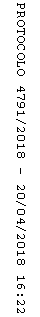 